Поздравляем призёровРегионального этапаВсероссийской олимпиады школьников по ОБЖ!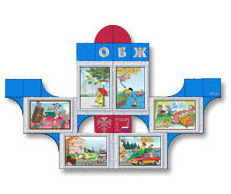 ПРИЗЁРЫВокуева Анастасия (11 класс)Кудряшова Алена (11 класс)Учитель Копейкин Александр ВалерьевичПоздравляем призёроврегионального   этапаВсероссийской олимпиады школьников пообществознанию!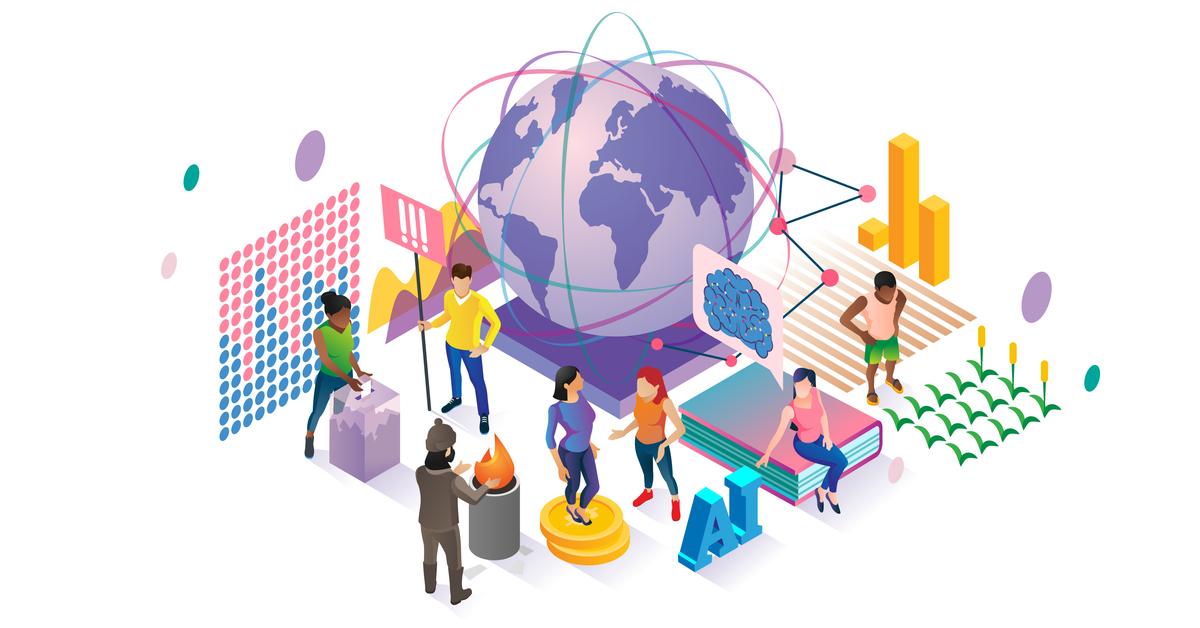 ПРИЗЁРЫОвчинникова Октябрина (10 класс)          Вокуева Анастасия (11 класс)Учитель Головешкина Галина Вячеславовна